СОВЕТ ДЕПУТАТОВ муниципального образования Чёрноотрожский сельсовет Саракташского района оренбургской областиЧЕТВЕРТЫй созывР Е Ш Е Н И Еочередного седьмого заседания Совета депутатов Чёрноотрожского сельсовета Саракташского района Оренбургской области четвертого созыва16.02.2021                                    с. Черный Отрог                                      № 32Заслушав и обсудив представленный главой муниципального образования Чёрноотрожский сельсовет Саракташского района Оренбургской области Габзалиловым Зуфаром Шигаповичем отчёт о результатах своей деятельности, деятельности администрации сельсовета, в том числе о решении вопросов, поставленных Советом депутатов сельсовета за 2020 год,Совет депутатов Чёрноотрожского сельсоветаРЕШИЛ:1. Утвердить отчёт главы муниципального образования Чёрноотрожский сельсовет Саракташского района Оренбургской области Габзалилова Зуфара Шигаповича о результатах своей деятельности, деятельности администрации сельсовета, в том числе о решении вопросов, поставленных Советом депутатов сельсовета за 2020 год согласно приложению к настоящему решению.2. Признать деятельность главы муниципального образования Чёрноотрожский сельсовет Саракташского района Оренбургской области Габзалилова Зуфара Шигаповича за 2020 год удовлетворительной.3. Отметить в деятельности главы муниципального образования Чёрноотрожский сельсовет Саракташского района Оренбургской области Габзалилова Зуфара Шигаповича положительные итоги в решении вопросов местного значения.4. Контроль за исполнением настоящего решения оставляю за собой.5. Настоящее решение вступает в силу со дня подписания и подлежит размещению на официальном сайте муниципального образования Чёрноотрожский сельсовет Саракташского района Оренбургской области. Председатель Совета депутатов                                                   Г.Х. ВалитовПриложение к решению Совета депутатовЧёрноотрожского сельсовета Саракташского района Оренбургской области от 16.02.2021   № 32Отчёт главы муниципального образования Чёрноотрожский сельсовет Саракташского района Оренбургской области о результатах своей деятельности, деятельности администрации сельсовета, в том числе о решении вопросов, поставленных Советом депутатов сельсовета за 2020 год Каждый новый год приносит в жизнь муниципального образования Чёрноотрожский сельсовет Саракташского района Оренбургской области изменения, 2020 год не стал исключением. В прошедшем году мы, также как и Оренбургская область, вся Россия, весь мир, столкнулись с эпидемией новой коронавирусной инфекцией.Пандемия внесла серьезные коррективы в жизнь жителей сельсовета всех возрастов, но, вместе с тем, по объёмам выполненной работы, решённых планов и задач, задуманных и реализованных, 2020 год был насыщенным и результативным.Деятельность муниципального образования Чёрноотрожский сельсовет в 2020 году была организована в соответствии с Федеральным законом от 06.10.2003 №131-ФЗ «Об общих принципах организации местного самоуправления в Российской Федерации», Законом Оренбургской области от 21.02.1996 «Об организации местного самоуправления в Оренбургской области» и на основании Устава муниципального образования Чёрноотрожский сельсовет. О работе Совета депутатовДеятельность Совета депутатов осуществлялась согласно Регламента Совета депутатов муниципального образования Чёрноотрожский сельсовет Саракташского района Оренбургской области. В состав Совета депутатов третьего созыва входили 9 депутатов. В 2020 году проведено 3 заседания Совета депутатов третьего созыва и принято 17 решений.13 сентября 2020 года состоялись выборы депутатов представительных органов местного самоуправления муниципальных образований Саракташского района, проводимые по мажоритарной избирательной системе по многомандатным избирательным округам на основе всеобщего, равного и прямого избирательного права при тайном голосовании. Территория Чёрноотрожского сельсовета входит в состав трехмандатного избирательного округа № 5 совместно с Черкасским, Федоровским Первым сельсоветами. Всего для проведения выборов депутатов Совета депутатов Саракташского района образовано шесть трёхмандатных избирательных округов. Для проведения выборов депутатов Совета депутатов Чёрноотрожского сельсовета образован десятимандатный избирательный округ №1.Кандидаты зарегистрированы в территориальной избирательной комиссии Саракташского района в порядке самовыдвижения, а также выдвинуты парламентскими партиями (Единая Россия, Справедливая Россия и ЛДПР). В бюллетень для голосования на выборах депутатов Совета депутатов Саракташского района пятого созыва включены 4 зарегистрированных кандидата, в депутаты Совета депутатов муниципального образования Чёрноотрожский сельсовет Саракташского района Оренбургской области четвертого созыва - 15 человек.По итогам Единого дня голосования решением территориальной избирательной комиссии Саракташского района Оренбургской области от 14.09.2020 №106/966-4 определены 10 депутатов Чёрноотрожского сельсовета Саракташского района Оренбургской области четвертого созыва по единому избирательному округу №1: Валитов Габтылхак Хуснулхакович,  Игнатенко  Юрий Васильевич, Избасаров Руслан Жумабаевич, Анисимов Алексей Алексеевич, Черномырдин Виталий Викторович, Гусев Петр Григорьевич, Макаев Ильнур Рашитович, Спирин Анатолий Иванович, Михайлов Дмитрий Сергеевич, Бариев Ильдар Дамирович.  Таким образом, состав местных депутатов обновился на 30%. Избраны три депутата Совета депутатов Саракташского района Оренбургской области пятого созыва по трехмандатному избирательному округу №5: Иванов Владимир Васильевич, Шаменова Розалия Камиловна, Иванов Владимир Анатольевич. На первом организационном заседании из числа депутатов открытым голосованием на срок полномочий Совета депутатов сельсовета избран председатель Совета депутатов Чёрноотрожского сельсовета - Валитов Габтылхак Хуснулхакович, заместителем председателя избран Гусев Петр Григорьевич. Сформированы составы постоянные комиссии Совета депутатов и избраны их председатели: постоянная комиссия по мандатным вопросам, вопросам местного самоуправления, законности, правопорядка, казачества, работе с общественными и религиозными объединениями, национальным вопросам и делам военнослужащих (Гусев Петр Григорьевич);постоянная комиссия по бюджетной, налоговой и финансовой политике, собственности и экономическим вопросам, торговле и быту (Макаев Ильнур Рашитович) Рашитович);постоянная комиссия по образованию, здравоохранению, социальной политике, делам молодежи, культуре и спорту (Михайлов Дмитрий Сергеевич).В 2020 году проведено 6 заседаний Совета депутатов четвертого созыва и принято 31 решение. В связи с окончанием пятилетнего срока полномочий главы муниципального образования Чёрноотрожский сельсовет Габзалилова Зуфара Шигаповича Решением Совета депутатов Чёрноотрожского сельсовета Саракташского района Оренбургской области от 24.09.2020 № 3 на 6 ноября 2020 года назначен конкурс на замещение должности главы муниципального образования Чёрноотрожский сельсовет. В соответствии с Федеральным законом № 131-ФЗ «Об общих принципах организации местного самоуправления в Российской Федерации», Законом Оренбургской области «Об организации местного самоуправления в Оренбургской области» и Уставом муниципального образования Чёрноотрожский сельсовет  Саракташского района Оренбургской области глава муниципального образования избирается Советом депутатов сельсовета из числа кандидатов, представленных конкурсной комиссией по результатам конкурса, и возглавляет местную администрацию. Состав конкурсной комиссии по отбору кандидатур на должность главы муниципального образования Чёрноотрожский сельсовет Саракташского района Оренбургской области был сформирован путем назначения половины членов конкурсной комиссии постановлением администрации Саракташского района, а другой половины – решением Совета депутатов Чёрноотрожского сельсовета. Общий количественный состав сформированной конкурсной комиссии составил 8 человек.30 сентября 2020 года объявление о проведении конкурса было опубликовано в районной газете «Пульс дня» и размещено на официальном сайте муниципального образования Чёрноотрожского сельсовета.Прием документов на конкурс по отбору кандидатур на должность главы муниципального образования Чёрноотрожский сельсовет Саракташского района Оренбургской области проходил с 5 по 14 октября 2020 года. Всего в конкурсную комиссию подали документы три кандидата.Все кандидаты представили своевременно и в полном объеме документы в соответствии с Положением о порядке проведения конкурса по отбору кандидатур на должность главы муниципального образования Чёрноотрожский сельсовет Саракташского района Оренбургской области. Конкурсной комиссией проведена работа по проверке достоверности представленных кандидатами документов путём направления запросов. Проверку прошли все кандидаты. Ответы поступили из всех запрашиваемых источников, и все кандидаты были допущены к основному этапу конкурса.Конкурс по отбору кандидатур для представления на Совет депутатов был назначен на 10:00 часов 6 ноября 2020 года. С каждым из кандидатов проведено индивидуальное собеседование, заданы вопросы на знание основ федерального и областного законодательства, финансовых, экономических, социальных основ организации деятельности органов местного самоуправления, оценивались профессиональные и личностные качества участников конкурса. По итогам собеседования определились две кандидатуры, которые представлены в Совет депутатов Чёрноотрожского сельсовета Саракташского района Оренбургской области в качестве кандидатов на должность главы муниципального образования. Депутаты Совета депутатов Чёрноотрожского сельсовета на втором заседании Совета депутатов Чёрноотрожского сельсовета Саракташского района Оренбургской области четвертого созыва 6 ноября единогласно по результатам открытого голосования главой муниципального образования Чёрноотрожский сельсовет Саракташского района Оренбургской области избрали  Габзалилова Зуфара Шигаповича (решение от 06.11.2020 №10 «Об избрании главы муниципального образования  Чёрноотрожский сельсовет Саракташского района Оренбургской области»).О работе администрации сельсоветаДеятельность администрации сельсовета осуществлялась в соответствии с Положением об администрации муниципального образования Чёрноотрожский сельсовет Саракташского района Оренбургской области.В 2020 году в администрации сельсовета принято 180 постановлений (2019 - 244), 38 распоряжений (2019 - 38), 32 распоряжения по личному составу (2019 – 28).  Согласно Указа Губернатора Оренбургской области от 17.03.2020 №112-ук «О мерах по противодействию распространению в Оренбургской области новой коронавирусной инфекции (2019-nCoV) с 18 марта 2020 года запрещено проведение всех мероприятий независимо от численности участников. В связи с чем, сходы, собрания и конференции граждан на территории Чёрноотрожского сельсовета в 2020 году не проводились.С целью выявления приоритетных направлений для формирования проектов инициативного бюджетирования на территории станции Чёрный Отрог (с 21 по 25 августа), села Никитино (с 22 по 26 августа) проведены опросы граждан путем заполнения опросного листа и выбора одного из предложенных вариантов ответов либо указания своего варианта ответа.С соблюдением требований санитарно-эпидемиологического законодательства, включая соблюдение социальной дистанции, обязательное использование средств индивидуальной защиты (маски и перчатки) проведены 5 публичных слушания по вопросам:изменение вида разрешенного использования земельного участка с кадастровым номером: 56:26:2001001:3538, площадью 22992 кв. м., расположенного по адресу: Оренбургская область, Саракташский район, с. Черный Отрог, ул. Пионерская, 2 л, предоставленного для сельскохозяйственного использования на вид разрешенного использования: для размещения гостиниц;обсуждение проекта Генерального плана и Правил землепользования и застройки. В основу проекта генерального плана вошло функциональное зонирование и ресурсная база, реализация которой будет определяться социально– экономическими возможностями, демографической ситуацией, инвестиционной политикой, осуществляемой администрацией области, района и поселения. Основополагающая задача проекта – сочетание пространственной организации среды обитания с интересами жителей, предпринимателей и инвесторов. По распоряжению Правительства Оренбургской области администрация муниципального образования должна обеспечить отображение в правилах землепользования и застройки границ охранных зон газораспределительных сетей объектов газоснабжения. В связи с чем охранные зоны отражены и наложены ограничения (обременения). По итогам публичных слушаний Генеральный план и Правила землепользования и застройки муниципального образования Чёрноотрожский сельсовет утверждены решениями Совета депутатов Чёрноотрожского сельсовета 28 декабря 2020 года;изменение вида разрешенного использования земельного участка с кадастровым номером: 56:26:2003001:527, площадью 549 кв. м., расположенного по адресу: Оренбургская область, Саракташский район, с. Студенцы, ул. Центральная, д. 28, предоставленного для ведения личного подсобного хозяйства на вид разрешенного использования: для размещения объектов торговли; внесение изменений в Правила благоустройства территории Чёрноотрожского сельсовета Саракташского района Оренбургской области; обсуждение проекта бюджета муниципального образования Чёрноотрожский сельсовет Саракташского района Оренбургской области на 2021 год и плановый период 2022-2023 годов.В администрации сельсовета ведется работа с обращениями граждан, всего в 2020 году зарегистрировано 18 письменных обращений (2019 год- 26), из них 1 коллективное, на все даны ответы. Все письменные обращения граждан и ответы к ним регистрируются на портале ССТУ в разделе «Результаты обращения граждан». Основная тематика письменных обращений:содержание домашних и сельскохозяйственных животных - 5;вопросы жилищно-коммунального хозяйства (ремонт дорог, уличное освещение) – 4;разрешение земельных споров – 4;выдача документов – 3;обеспечение жильём – 2. По итогам 2020 года выдано справок на основании выписок с похозяйственных книг всего: 1763 шт. (2019 год - 2102)              в т.ч.  о составе семьи - 1588 (2019 год - 1920)              о ЛПХ                           - 175 (2019 год - 182).Стоит отметить, что единственной информацией о лицах, проживающих на территории Чёрноотрожского сельсовета, администрация обладает на основании данных похозяйственных книг.Согласно приказа министерства сельского хозяйства Российской Федерации от 11.10.2010 №345 «Об утверждении формы и порядка ведения похозяйственных книг органами местного самоуправления поселений и органами местного самоуправления городских округов» в целях учета личных подсобных хозяйств администрацией Чёрноотрожского сельсовета ведутся похозяйственные книги на бумажных носителях и (или) в электронном виде.Книга закладывается на пять лет и хранится в органе местного самоуправления до их передачи в государственные и муниципальные архивы в течение 75 лет. Записи в книгу производятся должностными лицами на основании сведений, предоставляемых на добровольной основе членами хозяйств. Сведения собираются ежегодно по состоянию на 1 июля путем сплошного обхода хозяйств и опроса членов хозяйств в период с 1 по 15 июля. В книгу записываются все хозяйства, находящиеся на территории Чёрноотрожского сельсовета, в том числе те, где отсутствуют жилые строения (ветхие, сгоревшие, обвалившиеся и т.д.), но ведется хозяйство.Бюджет сельсоветаВ 2020 году в доходную часть бюджета сельсовета при плане                22 655 642,00 руб. поступило 21 766 589,26 руб., что составляет 96,1% к уточненному плану.Объем собственных налоговых и неналоговых доходов в структуре доходов бюджета составил 47,5% или 10,331 млн. руб. Безвозмездные поступления от бюджетов других уровней в бюджет сельсовета составили 11,435 млн. рублей, в том числе дотация бюджетам поселений на выравнивание уровня бюджетной обеспеченности 7,19 млн. руб., на поддержку мер по обеспечению сбалансированности бюджета 1,267 млн. руб. и прочие субсидии 3,149 млн. рублей. Осуществление муниципальной программы «Реализация муниципальной политики на территории муниципального образования Чёрноотрожский сельсовет Саракташского района Оренбургской области на 2018-2021 годы» при уточненном годовом плане 22 814 928,78 руб., исполнение расходной части бюджета составило 21 637 590,09 руб., или      94,8 %.По подпрограмме «Осуществление деятельности аппарата управления» исполнение расходной части бюджета составило:- глава муниципального образования - расходы по зарплате и фондам составили 1 274 534, 35 рублей;- аппарат администрации муниципального образования – 5 322 515,65 рублей, в т.ч.: зарплата и фонды – 3 487 765,43 руб., земельный контроль и внутренний контроль – 57 737,0 руб., уплата налогов и сборов – 10 123,43 руб., прочие расходы -1 766,9 руб.;- обеспечение проведения выборов и референдумов -260 114,00 рублей;- пенсионное обеспечение – 45 324,09 рублей;- обеспечение деятельности финансово-бюджетного надзора – 82 577,00 рублей;- членские взносы в Совет (ассоциацию) муниципальных образований -3 458,00 рублей.Исполнение государственных полномочийПо подпрограмме  «Обеспечение осуществления части, переданных органами власти другого уровня, полномочий» на осуществление полномочий по первичному воинскому учету за 2020 год поступили субвенции в сумме  249 207,00 рублей, которые в полном объеме использованы по целевому назначению.Всего на первичном воинском учете состоят 793 человека:- 70 граждан, подлежащих призыву на военную службу (уменьшилось на 2 человека);- 13 офицеров запаса;- 710 прапорщиков, мичманов, сержантов, старшин, солдат и матросов запаса (уменьшилось на 39 человек). Из них:- на общем воинском учете - 670 граждан, пребывающих в запасе, (уменьшилось на 61 человека);- на специальном воинском учете – 40 граждан, пребывающих в запасе, (увеличилось на 9 человек).28 мая военным комиссариатом Саракташского и Беляевского районов Оренбургской области проведена проверка осуществления первичного воинского учета военнообязанных и призывников и целевого использования субвенций, качество осуществления первичного воинского учета оценивается на «отлично». Нотариальные действияВ соответствии со ст. 37 Федерального закона «Основы законодательства о нотариате» заместитель главы администрации имеет право совершать ряд нотариальных действий для лиц, зарегистрированных по месту жительства или месту пребывания в населенных пунктах сельсовета. За 2020 год совершены следующие нотариальные действия:удостоверено доверенностей – 39 (2019 год – 387);освидетельствованы верности копий документов и выписок из них – 10 (2019 год - 9);освидетельствованы подлинности подписи на документах – 21 (2019 год - 14); удостоверение факт нахождения гражданина в живых – 1 (2019 год – 0);удостоверение факт нахождения гражданина в определенном месте – 1 (2019 год – 0);удостоверение тождественности гражданина с лицом факт нахождения гражданина в живых – 1 (2019 год – 0).С 1 сентября 2019 года из числа нотариальных действий исключено удостоверение завещаний и удостоверение доверенностей на распоряжение недвижимым имуществом. Удостоверение доверенности на совершение сделок с земельными долями возможно только нотариусами. Общественные формированияПри решении вопросов местного значения в интересах населения администрация Чёрноотрожского сельсовета активно взаимодействует с общественными формированиями: общественная инспекция по делам несовершеннолетних, Совет старейшин, Совет ветеранов, женсовет, общественный совет по профилактике преступлений и правонарушений, волонтеры. В целях охраны общественного порядка функционируют Черноотрожское станичное казачье общество и добровольная народная дружина Чёрноотрожского сельсовета. По подпрограмме «Профилактика правонарушений на территории муниципального образования Чёрноотрожский сельсовет» для приобретения ГСМ и страхования 19 народных дружинников от несчастных случаев израсходовано 25 499,69 рублей. Кроме дежурства в общественных местах совместно с сотрудниками полиции члены ДНД в 2020 году принимали участие в охране общественного порядка на избирательных участках в период проведения общенародного голосования по вопросу одобрения изменений в Конституцию Российской Федерации с 25 июня по 1 июля; 13 сентября – в день проведения выборов депутатов представительных органов местного самоуправления; в период проведения месячника по профилактике распространения новой коронавирусной инфекции «Безопасный Новый год».По итогам районного конкурса «Лучший народный дружинник Саракташского района Оренбургской области 2020 года» I место заняла Чибарчикова Гульфия Маратовна, член Чёрноотрожской местной общественной организации «Народная дружина по охране общественного порядка».В 2020 году проведено 9 заседаний административной комиссии, на которых рассмотрено 35 протоколов (2019 – 7 заседаний, 43 протокола), из них: ст. 7.5 (статья 7.5. Нарушение тишины и покоя граждан) – 6;ст. 12 (статья 12. Безнадзорное нахождение сельскохозяйственных животных, птицы на территории муниципального образования) – 26;ст. 14 (статья 14. Нарушение утвержденных городскими округами, сельскими поселениями правил благоустройства территорий) – 3.Назначено административное наказание в виде предупреждения (9), штрафа (26).  Назначенные административные штрафы на общую сумму 32 000 руб. по состоянию на 1 января 2021 года взысканы в сумме 15 892 руб. (2019- наложено: 7000 рублей, взыскано 5 000 рублей). При этом налажено взаимодействие с Саракташским районным отделом судебных приставов.Выстраивать эффективную систему обратной связи с населением администрации Чёрноотрожского сельсовета помогают старосты сёл, действующие в 6 населенных пунктах сельсовета. Старосты сёл являются «проводниками» гражданской активности местных жителей.Второй год конкурсная заявка администрации Чёрноотрожского сельсовета в номинации «Обеспечение эффективной «обратной связи» с жителями муниципальных образований, развитие территориального общественного самоуправления и привлечение граждан к осуществлению (участию в осуществлении) местного самоуправления в иных формах» признается победителем на региональном этапе Всероссийского конкурса «Лучшая муниципальная практика». В 2020 году на конкурс поступила 71 заявка от 13 городских округов и сельских поселений 23 муниципалитетов области по 4 номинациям. УчрежденияОбеспечивая право граждан на образование, на территории сельсовета функционируют 4 школы, школа-интернат, детский сад, филиал Детской школы искусств.1 сентября 2020 года Губернатор Оренбургской области Денис Владимирович Паслер открыл школу имени Виктора Степановича Черномырдина, построенную при поддержке ООО «Газпром Добыча Оренбург», ПАО «Газпром» и Межрегионального общественного фонда Черномырдина «Поддержка и развитие среднего класса».  Школа рассчитана на 400 учащихся, оснащена всем необходимым для реализации поставленных задач. На площади 17 481,1 кв. метров размещена столовая на 158 посадочных мест, актовый зал, секция для группы продленного дня, современный спортивный зал, два бассейна, информационно-библиотечный центр, два современных кабинета информатики с доступом к высокоскоростному интернету. На базе 10 класса начал работу первый в регионе «Газпром-класс», выпускники которого смогут претендовать на получение высшего образования в Оренбургском филиале Российского государственного университета имени И.М. Губкина. На начало 2021 года в школе под руководством 30 педагогов обучается 276 учащихся.По результатам волонтерской деятельности ребята Черноотрожской школы вышли в финал областного конкурса команд добровольцев «Лучшие из лучших». В МОБУ «Никитинская средняя общеобразовательная школа» обучается 78 учащихся,  работает 14 учителей. В здании школы функционирует дошкольная группа, которую посещают 25 детей, заботятся о малышах 2 воспитателя.  Ежедневно на школьном автобусе осуществляется подвоз учащихся из двух населенных пунктов (с. Изяк-Никитино и с. Аблязово).  Лучшим проектом областной акции «Доброе село» признан проект учащихся Никитинской школы «Никитинский версаль» по оборудованию школьной теплицы. МОБУ «Студенецкая основная общеобразовательная школа» - 43 учащихся, 9 педагогов.МОБУ «Советская основная общеобразовательная школа» - 10 учащихся, 5 педагогов. В ГКОУ «Специальная (коррекционная) школа-интернат» с. Черный Отрог обучаются и воспитываются 91 человек из 13 районов Оренбургской области. В школе-интернате работают 74 сотрудника, из них: педагогический персонал – 41 чел., технический персонал – 33 чел.  МДОБУ «Черноотрожский детский сад «Солнышко» рассчитан на 220 мест, на сегодняшний день детский сад посещают 126 детей, действует 5 групп. В связи со сложившейся санитарно-эпидемиологической обстановкой в 2020 году детский оздоровительный духовно-патриотический лагерь «Светоч» не смог принять отдыхающих (в 2019 отдохнули 450 детей).Во всех селах действуют учреждения культуры, в 4 селах – учреждения библиотечного обслуживания (с. Черный Отрог, ст. Черный Отрог, с. Студенцы, с. Никитино). По подпрограмме «Развитие культуры на территории муниципального образования Чёрноотрожский сельсовет» выделены средства в сумме 8 006 776,84 рублей, в т.ч. на финансовое обеспечение части переданных полномочий по организации досуга и обеспечению жителей услугами организации культуры и библиотечного обслуживания - 4 255 200,00 рублей; реализацию проектов развития общественной инфраструктуры, основанных на местных инициативах «Устройство обелиска участникам Великой Отечественной войны 1941-1945 гг. в с. Аблязово Чёрноотрожского сельсовета Саракташского района Оренбургской области» - 1 563 400,00 рублей; финансовое обеспечение мероприятий, направленных на развитие культуры на территории муниципального образования поселения – 2 188 176,84 рублей.Во все учреждения культуры и библиотеки, кроме Аблязовского клуба, подведен высокоскоростной интернет, подведена телефонная связь. В целях профилактики терроризма и экстремизма клубные учреждения оснащены камерами наружного и внутреннего видеонаблюдения. В связи с распространением коронавирусной инфекции работники культуры с 26 марта мероприятия проводили в режиме офлайн и онлайн, информация о которых отражалась в социальных сетях и общем аккаунте «Культура Чёрноотрожского сельсовета». В филиале «Детская школа искусств села Черный Отрог» ведется музыкальное обучение на трех отделениях: народные инструменты, фортепиано, музыкальный фольклор. Количество обучающихся в 2020 года составило 33 человека (2019 - 22 учащихся).  Благодаря гранту в рамках Всероссийского конкурса «Малая культурная мозаика» Фонда Тимченко проведена творческая мастерская «VIVA ROYAL» (преподаватель Корниенко Татьяна Александровна) в музее В.С. Черномырдина. На сегодняшний день собрание АНО «Историко-мемориальный музей Виктора Степановича Черномырдина» насчитывает более 25 тысяч единиц хранения. Основу его составили предметы, переданные на постоянное хранение семьей Черномырдиных, а также колоссальный краеведческий материал по истории села Черный Отрог и Саракташского района. В 2020 году в рамках проекта «Забористый музей» проведены работы по благоустройству «Площади первых» («треугольник» в с. Черный Отрог), в рамках проекта «Оренбургский пуховый фасад» два дома черноотрожских пуховниц украшены орнаментами пухового платка (фонд Президентских грантов). Проектом «Культурная среда: серебряные тропы» созданы условия для активного туризма старшего поколения. С 2020 года музей запустил грантовый конкурс «Малая культурная мозаика» для инициативных граждан Саракташского района размером 20 тыс. рублей на реализацию социокультурных проектов. На медицинское обслуживание к Черноотрожской врачебной амбулатории прикреплено 2768 человек, из них 668 детей. Черноотрожский врачебный участок обслуживают участковый педиатр  Митина Е.П., зубной врач Ильина Г.И., терапевт Грязнова С.В. обслуживает с. Черный Отрог, с. Студенцы, ст. Черный Отрог; терапевт Лавренина Д.С. – с. Изяк-Никитино, с. Никитино, с. Аблязово, пос. Советский. В амбулатории имеется аптечный пункт, оказание экстренной медицнской помощи осуществляет фельшерской бригадой скорой помощи круглосуточно. В селах сельсовета функционируют ФАПы: ст. Черный Отрог, с. Аблязово, с. Никитино; в с. Студенцы и с. Изяк-Никитино 2 раза в неделю приезжает фельдшер, в пос. Советский - мобильный ФАП.Развитие физической культуры и массового спортаАдминистрация Чёрноотрожского сельсовета поддерживает развитие физической культуры и массового спорта. По подпрограмме «Развитие физической культуры и массового спорта на территории муниципального образования Чёрноотрожский сельсовет» выделено на приобретение спортивных товаров 51990,00 рублей.15 февраля 2020 года в с. Черный Отрог проведены соревнования «Лыжня-2020», в которых приняли участие учащиеся Никитинской и Черноотрожской школ. Собственными силами на протяжении многих лет трассу готовит депутат Совета депутатов Чёрноотрожского сельсовета Юрий Васильевич Игнатенко. 15 марта 2020 на базе Черноотрожской школы состоялся второй открытый турнир по волейболу среди девушек на кубок главы администрации Чёрноотрожского сельсовета в возрастной категории: 2008 г.р. и моложе. В соревнованиях приняли участие две команды г. Оренбурга, по одной из г. Соль-Илецка и с. Черный Отрог. Чернотрожские волейболистки в упорной борьбе заняли III место.Автономная некоммерческая организация по военно-патриотическому и казачьему воспитанию «Детская казачья организация» завоевала президентский грант с проектом «Спорт доступен каждому», благодаря которому в селе Черный Отрог обустроена спортивная площадка Workout и полоса препятствия. Площадка расположена на территории школьного стадиона, оснащена комплексом разноуровневых перекладин, турниками и брусьями.Сельское хозяйство Ведущей отраслью Чёрноотрожского сельсовета традиционно является сельское хозяйство, от результатов которого напрямую зависит социально - экономическое состояние и благополучие его жителей. Общая площадь сельхозугодий по сельсовету составляет 32 670 гектар, из них пашни – 24 345 гектар. На территории Чёрноотрожского сельсовета земли сельскохозяйственного назначения обрабатывают: ООО «МТС-АГРО», ООО «КХ «Самбулла», КФХ Гололобов А.А. ООО «СХП «Время», КФХ Исекенов Т.Б., Габзалилов Р.З., ООО «Колос» ИП КФХ Надыршин М.Г., Избасаров Р.Ж., Магдеев М.А., церковь с. Студенцы, Жумагазиев Е.М., ООО «МК «Меркурий», Ильин А.А. Бурмистров А.В., ООО «Оренбив», Хисамутдинов М.Д., Абдуллаев М.Д. Арендатором более 7000 га паевой и муниципальной земель является ООО «АгроСакмара», обработкой данных земель занимается ООО «Золотой стандарт ОПТ»),Стабильно работает ООО «МТС-АГРО» (директор Надыршин Марат Губайдулович), среднесписочная численность работников - 33 человека (2019 - 29 работников). Общая посевная площадь - 5070 га, из них зерновые культуры – 4092 га (валовый сбор составил 65870 ц), подсолнечник – 978 га (валовый сбор составил 13360 ц).ООО «КХ «Самбулла» (директор Сулейманов Джамиль Мнирович) обрабатывает 1390 га, из которых зерновыми культурами засеяно 920 га (валовый сбор составил 13700 ц), подсолнечником – 470 га (валовый сбор составил 7000 ц). Намолот зерна в целом по Саракташскому району составил – 110,2 тысяч тонн, средняя урожайность – 13,3 ц/га, на долю озимых зерновых приходится 44,5 тысяч тонн, что составляет 40% от всего намолота. Намолочено 53,4 тысяч тонн подсолнечника при урожайности 12,3 ц\га. Среди районных лидеров по урожайности зерновых культур с нашей территории отмечено ООО «МТС-АГРО», по урожайности подсолнечника – ООО «КХ «Самбулла». Сохраняет выращенный урожай коллектив хлебоприёмного предприятия ЗАО «Черноотрожское ХПП» (генеральный директор Жанбаев Жадгер Бахчанович), объединивший 39 человек (2019 год – 38). В 2020 году данным предприятием заготовлено 38324  тонны зерна (2019 -  23153 тонны), в том числе  18083 тонны подсолнечника (2019 – 17498  тонн), отгружено 38238 тонн зерна (2019 – 20871 тонна), в том числе   22157 тонн подсолнечника (2019 – 11476 тонны). Кроме того, построены и введены в эксплуатацию гараж, ведется строительство нового автоподъемника, приобретен трактор МТЗ-82 и автомобиль ГАЗ. Предприятие также является арендатором земель сельскохозяйственного назначения.Стабильно работает коллектив ООО «Оренбив» - предприятие, занимающееся убоем крупного рогатого скота.  Среднесписочная численность предприятия составила 236 человек (2019 год – 233 человека). В 2020 году было забито 58 тыс. голов скота (2019 - 60,5 тысяч голов). Объем производства составил: мясо – 10 635 тонн, субпродукты – 1809 тонн, шкуры – 1460 тонн, техническое сырье – 5657 тонн. В 2020 году завершилось строительство новых очистных сооружений и помещения для мойки грузового транспорта, продолжаются работы по монтажу оборудования и благоустройству территории.С июня 2016 года с целью разведения молочного крупного рогатого скота, производства сырого молока зарегистрировано предприятие ООО «АгроCакмара». Собственникам земельных участков сельскохозяйственного назначения ежегодно в соответствии с договорами производится выплата арендной платы.Определенный вклад в развитие сельскохозяйственного производства вносят крестьянско - фермерские и личные подсобные хозяйства сельсовета.Одним из главных направлений в деятельности администрации является содействие в развитии сельскохозяйственного производства. Каждый земельный участок сельскохозяйственного назначения должен находиться в обработке.Предпринимательство и обслуживаниеНа территории Чёрноотрожского сельсовета осуществляют свою деятельность более 20 индивидуальных предпринимателей, оказывая населению самые разнообразные услуги:  транспортные услуги, автосервисы, 3 точки общепита, хлебопечения, пчеловодства, торговля продовольственными, промышленными, хозяйственными и строительными товарами, ритуальные услуги. Отрадно заметить, что в 2020 году в селе Черный Отрог открылся салон красоты, где оказываются услуги парикмахера, массажиста и специалиста по ногтевому сервису. Услугами салона пользуются жители не только Чёрноотрожского сельсовета, но и жители Гавриловского, Николаевского, Фёдоровского первого сельсоветов. ИП выступают в качестве работодателя, сохраняющего или создающего новые рабочие места, что в свою очередь снимает социальную напряженность, выступает источником налоговых поступлений в местный бюджет.Жилищное строительство и ЖКХЖилищный фонд составляет 74,2 тыс. кв. м., в т.ч. 4 многоквартирных дома. В 2020 году на территории сельсовета введено в эксплуатацию 7 домов общей площадью 957 кв. м. (2019 год - 11 домов общей площадью 1186,5 кв. м.). Жильцы многоквартирных домов выбрали способ непосредственного управления и избрали председателей Совета МКД.  Всего на учете на улучшение жилищных условий на территории Чёрноотрожского сельсовета состоит 96 семей, из них 13 многодетных. За 2020 год поставлено на учет 5 многодетных семей. По программе «Комплексное развитие сельских территорий» на  строительство субсидию в размере 676 200 рублей  получила одна семья (площадь строящегося жилья 118 кв. м.) По сельской ипотеке две семьи улучшили жилищные условия (площадь приобретённого жилья составила 148 кв. м.).Проблемным вопросом для развития жилищного строительства остается расширение внутрипоселковых газовых сетей, особенно остро данный вопрос ощущается в с. Аблязово и с. Студенцы.Информацию о жилищном фонде, новые присвоенные и недостающие адресные данные жилых домов и земельных участков вводятся в государственную информационную систему жилищно-коммунального   хозяйства (ГИС ЖКХ), Федеральную информационную адресную систему (ФИАС). Всего в 2020 году добавлений, удалений, исправлений было введено по 49 адресам). Налажено взаимодействие с Федеральной службой государственной регистрации, кадастра и картографии (Росреестр) по программе «Полтава» и поставлено на учет в качестве бесхозяйного 2 объекта: сооружение (газопровод высокого давления) протяженностью 634 п. м. по адресу: Оренбургская область, Саракташский  район, с. Черный Отрог, ул. Дорожная, 48; нежилое здание площадью 106,5 кв. м. по адресу: Оренбургская область, Саракташский район, с. Никитино, ул. Садовая, 11 (склад в с. Никитино). Два объекта прошли процедуру учёта как бесхозяйновые и оформляются в собственность: нежилое здание площадью 295,8 кв. м. по адресу: Оренбургская область, Саракташский район, с. Черный Отрог, пер. Культурный, 6; нежилое здание площадью 165,7 кв. м. по адресу: Оренбургская область, Саракташский район, с. Черный Отрог, ул. Пионерская, 9 а (котельная).В 2020 году в постоянное бессрочное пользование муниципального образования оформлены 35 земельных участков, в том числе 33 земельных участка для размещения площадок ТКО, 1 участок для размещения воинского захоронения, 1 участок для размещения парка отдыха в с. Никитино.По непрограммному направлению расходов (непрограммные мероприятия) – выделены средства на исполнение обязательств по уплате взносов на капитальный ремонт в отношении помещения, собственником которого является сельсовет (по квартире ул. Пионерская,9) в сумме -            4 018,43 рублей.Дорожное хозяйство (дорожные фонды)Общая протяженность дорог сельсовета составляет 54,2 км, в том числе с асфальтобетонным покрытием 14,648 км. Дорожная деятельность в отношении автомобильных дорог местного значения в границах населенных пунктов поселения и обеспечение безопасности дорожного движения осуществляется за счет средств дорожного фонда муниципального образования и средств областного бюджета. По подпрограмме «Развитие дорожного хозяйства на территории муниципального образования Черноотрожский сельсовет» финансирование составило 4 122 737,05 рублей.В 2020 году Саракташский район принимал участие в реализации национального проекта «Безопасные и качественные дороги». В летний период 2020 года проведены работы по ремонту асфальтобетонного покрытия автомобильной дороги «Каменноозерное – Медногорск», на участке с 31+200 км по 46+200 км, общей протяженностью – 15,0 км, ширина дорожного полотна 8 метров, общей стоимостью 222,142 млн. руб. В ходе ремонтных работ было выполнено расширение дорожного полотна местами от 0,5 м до 1,0 м. Контракт на выполнение работ заключен с «СУ-56», ремонтные работы по договору субподряда выполнялись Саракташским дорожным управлением (ГУП «Оренбургремдорстрой»).В рамках инициативного бюджетирования в с. Студенцы выполнен ремонт асфальтобетонного покрытия ул. Центральная. По завершению электронного аукциона заключен муниципальный контракт с ООО «Строительная компания «ССТ» (директор Кузнецов Дмитрий Александрович). Стоимость работ по результатам аукциона снизилась на 16% и составила 1 247 178,97 руб. Из областного бюджета выделена субсидия в размере 831 453 руб. Выполнили гарантийные обязательства спонсоры – ООО «СХП «Время» и ООО «Колос» - на общую сумму 83,1 тыс. руб. Вклад местного бюджета составил 166 290,97 рублей, вклад жителей села Студенцы – 166 290 рублей. Стоит отметить, что за 2 месяца отважные «казначеи» собрали 170 тысяч рублей. По 1 000 рублей с каждого взрослого жителя села «собирали» Утарова Анара Камзеевна, Алферова Лидия Владимировна, Кужранова Ажаркам Идрисовна, Иржанова Гульнара Итбаевна, Кирилюк Ольга Николаевна, Базянова Юлия Васильевна. Подрядная организация приступила к выполнению ремонтных работ 5 мая, выполнен ямочный ремонт на площади 250 м2; уложен верхний слой асфатольтобетонного покрытия толщиной 4 см на площади 2362,5 м2 (525 п.м.); укреплены обочины песчано-гравийной смесью толщиной 4 см на площади 525 м2  по 0,5 м с двух сторон. При приёмке работ комиссия проявила требовательность, точное соблюдение муниципального контракта, и после устранения подрядчиком всех замечаний подписан акт о приёмке выполненных работ. Сегодня жители ездят по дороге, соответствующей действующим нормативам.Регулярно проводится грейдирование улиц сёл, расчистка улично - дорожной сети от снега в зимний период во всех населенных пунктах сельсовета, в летний период организована косьба сорной растительности. В 2020 году заключены соглашения о социальном партнерстве и взаимодействии в целях благоустройства территории Чёрноотрожского сельсовета с ООО «Колос» (задействовано 2 ед. техники), ЗАО «Черноотрожское ХПП» (1 ед.), ООО «МТС-АГРО» (1 ед.), Приход Храма «Покрова Пресвятой Богородицы»  (1 ед.),  ООО «КХ «Самбулла» (1 ед.), ИП Гололобов А.А. (1 ед.).Завершены мероприятия по проверке и внесению имеющихся сведений в отношении автомобильных дорог общего пользования местного значения в систему СКДФ.  Все объекты системы имеют статус «Проверено». В течение 2020 года ООО МРСК «ВОЛГИ», ИП Лукашова Н.В. проведены работы по ремонту и техническому обслуживанию фонарей уличного освещения в количестве 579 шт. В рамках программы по энергосбережению в с. Никитино произведена замена люмицентных фонарей на светодиодные в количестве 10 шт.Обеспечение пожарной безопасностиПо подпрограмме «Обеспечение пожарной безопасности на территории муниципального образования Чёрноотрожский сельсовет» доплата 4 членам добровольной пожарной команды из бюджета сельсовета составила 128 318 рублей (зарплата и фонды).Сотрудники пожарной части №59 с. Черный Отрог, находящейся в ведении ГКУ «Центр ГО и ЧС по Оренбургской области», обслуживают территорию Чёрноотрожского, Николаевского, Александровского Второго, Надеждинского, Гавриловского, Федоровского Первого сельсоветов и часть населенных пунктов Васильевского сельсовета. На вооружении находятся два пожарных автомобиля: автоцистерна пожарная АЦ-5,0-40 (КамАЗ - 43114), автоцистерна пожарная АЦ-40 (ЗИЛ-131), и вспомогательный - УАЗ-469. На территории Чёрноотрожского сельсовета в 2020 году произошел 21 пожар (2019 год - 34 пожара, в 2018 - 57 пожаров). Наибольшее количество в с. Черный Отрог – 13(18), с. Студенцы – 1(3), с. Изяк-Никитино – 2(6), с. Никитино – 1(3), ст. Черный Отрог -3(3), пос. Советский – 0 (1), с. Аблязово – 0 (0). Большая часть пожаров происходила в результате возгорания мусора на полигонах ТБО, сухой травы. В целях обеспечения пожарной безопасности на территории сельсовета ежегодно вручаются собственникам жилых помещений памятки о соблюдении мер пожарной безопасности в быту (в 2020 году - 1210 шт.,  в 2019 году – 1391  шт.,  2018 году - 1315 шт.). С 2019 года памятки-напоминания  дополнительно вручаются собственникам (арендаторам) земельных участков, которые владеют, пользуются и (или) распоряжаются территорией, прилегающей к лесу, обеспечивать в период со дня схода снежного покрова до установления устойчивой дождливой осенней погоды или образования снежного покрова ее очистку от сухой травянистой растительности, пожнивных остатков, валежника, порубочных остатков, мусора и других горючих материалов на полосе шириной не менее  от леса либо отделять лес противопожарной минерализованной полосой шириной не менее  или иным противопожарным барьером. В рамках областной программы «Сохрани жизнь себе и своему ребенку» с 2014 года установлено 132 автономных дымовых извещателей многодетным семьям и семья, находящимся в трудной жизненной ситуации (в 2020 году установлено 14).Согласно предписанию отдела надзорной деятельности и профилактической работы по Саракташскому и Беляевскому районам от                19.12.2019 выполнены работы по устранению недостатков в Центре Досуга с. Чёрный Отрог (ремонт в фойе, замена дверей, обработана сцены огнезащитными составами).Произведена опашка всех населенных пунктов, а также кладбищ, расположенных на территории  Черноотрожского сельсовета, шириной 4 м и общей протяженностью 18 км. Ежемесячно производится техническое обслуживание средств охранно-пожарной сигнализации на объектах администрации сельсовета. Периодически производится проверка установленных пожарных гидрантов на исправность. К отопительному сезону 2020-2021 гг. проведены необходимые мероприятия и получены паспорта готовности 6 газовых котельных.С целью обеспечения безопасного использования внутридомового и внутриквартирного газового оборудования, обязательным условием которого является надлежащее содержание дымовых и вентиляционных каналов жилых помещений и многоквартирных домов (в с постановлением Правительства РФ от 14.05.2013 № 410 «О мерах по обеспечению безопасности при использовании и содержании внутридомового и внутриквартирного газового оборудования») администрация Чёрноотрожского сельсовета организовывает периодическую проверку дымовых и вентиляционных каналов не реже 3 раз в год (не позднее чем за 7 календарных дней до начала отопительного сезона, в середине отопительного сезона и не позднее чем через 7 дней после окончания отопительного сезона). Так в начале отопительного сезона 2020 года из 48 квартир, расположенных в четырех многоквартирных домах с. Черный Отрог, 40 собственников заключили  договор со специализированной организацией о  техническом обслуживании  и ремонте внутридомового газового оборудования и провели периодическую проверку дымовых и вентиляционных каналов.БлагоустройствоАдминистрацией Чёрноотрожского сельсовета постоянное внимание уделяется вопросам благоустройства и санитарной очистки сёл.  По подпрограмме «Благоустройство на территории муниципального образования Чёрноотрожский сельсовет» выделено  2 060 519,59 рублей.В рамках подготовки Дня Победы приведены в порядок воинские захоронения, памятники и обелиски. В рамках федеральной целевой программы «Увековечивание памяти погибших при защите Отечества на 2019-2024 годы» администрации Чёрноотрожского сельсовета в результате победы в конкурсном отборе из областного бюджета выделена субсидия на благоустройство воинского захоронения красноармейца Бурыкина Федора Ивановича в размере 35900 руб. С учетом средств местного бюджета, в апреле 2020 года произведено устройство покрытия из тротуарной плитки площадью 10 м2 , заменен стол  и лавка на  могиле Ф.И. Бурыкина.С 2017 года жители Чёрноотрожский сельсовета активно участвуют в конкурсном отборе проектов развития общественной инфраструктуры, основанных на местных инициативах (инициативные проекты). Это жители пос. Советский, ул. Степная с. Черный Отрог. В 2020 году реализованы два проекта: ремонт асфальтобетонного покрытия улицы Центральная в селе Студенцы и устройство обелиска участникам Великой Отечественной войны 1941-1945 гг. с Аблязово. Изначально планировалось, что современный обелиск в селе появится к юбилейной дате Победы в Великой Отечественной войне. Но первый подрядчик не исполнил условия муниципального контракта. И только после третьего электронного аукциона в июле 2020 года приступили к работе сотрудники ООО «ПСК «Олимп» (генеральный директор Слайманов Асхат Марсилович). Активное участие приняли местные жители (демонтаж старого обелиска, благоустройство парка). Общая стоимость проекта составила 1 563 400 тыс. рублей (областная субсидия – 1 000 000 руб., местный бюджет – 200 000 руб., вклад жителей 263 400 руб. и 100 тыс. рублей внесли ООО «МТС-АГРО», ЗАО «Черноотрожское ХПП», ООО «КХ «Самбулла», КФХ Гололобов Анатолий Александрович, ИП Валитов Рамиль Габтылхакович, ИП Габзалилова Венера Рафиковна. На 2021 год на конкурсный отбор проектов развития общественной инфраструктуры, основанных на местных инициативах, от Чёрноотрожского сельсовета подготовлены два заявки. На подготовку конкурсной документации сказалась эпидемиологическая ситуация: вместо собраний граждан жители приняли участие в опросе. Конечно формат проведения собраний граждан ближе и жителям и местной власти, когда выстраивается прямой диалог. Несмотря на всё, опросы состоялись. Стоит отметить слаженную работу активистов, которые производя подворный обход, каждому жителю разъясняли правила (многим уже известные) участия в инициативном бюджетировании. Решением Совета депутатов Чёрноотрожского сельсовета опросы назначены в селе Никитино и станции Черный Отрог. Жители станции Черный Отрог избрали проект: ремонт асфальтобетонного покрытия                  ул. Новая с предварительным объемом софинансирования со стороны населения в сумме 200 000 рублей. Сметная стоимость работ составляет        1 998 059 рублей. Понимая, что улица Новая – въездная в село, по ней проходит маршрут школьного автобуса, проект поддержали спонсоры (ЗАО «Черноотрожское ХПП», ООО «МТС-АГРО», ОООО «КХ «Самбулла»,  ИП КФХ Гололобов А.А., ИП Сулейманов Р.Р., ИП Игнатенко С.В.) на общую сумму 578 059 рублей, местный бюджет – 200 000 руб. и 20 000 рублей – средства, распределяемые из областного бюджета исходя из реализации социально значимых мероприятий. Второй проект в рамках инициативного бюджетирования выбрали никитинцы.  Единогласно в процессе опроса граждан 278 никитинцев выбрали  благоустройство парка культуры и отдыха «Юность» (детская игровая площадка и зона тренажеров Workaut). В течение нескольких лет жители определяли территорию для парка, администрация сельсовета оформила земельный участок, специализированная организация ООО «ЯКО» составила дизайн-проект. Работы по благоустройству парка рассчитаны на несколько лет (строительство обелиска участникам Великой Отечественной войны, озеленение, освещение, благоустройство прилегающей территории), а начать решили с детской и спортивной площадок. Изучая коммерческие предложения, рассчитали стоимость в размере 1 547 508 рублей. Учитывая условия конкурсного отбора и имея желание стать победителями никитинцы без сомнения, определили 20% вклад в финансирование проекта (235 508 рублей). Гарантировали поддержку проекта на сумму 100 тыс. рублей спонсоры (ООО «Колос, ИП Габзалилова Венера Рафиковна, ООО «Золотой стандарт ОПТ»), местный бюджет – 200 тыс. рублей. Также будут привлечены средства, распределяемые из  областного бюджета на реализацию социально значимых мероприятий (12 тыс. рублей). В специальном репортаже ГТРК Оренбург «Инициативное бюджетирование в Саракташском районе» от 12.09.2020 года активные никитинцы, жители станции Черный Отрог высказали своё желание победить в конкурсе. В декабре 2020 года министерство финансов Оренбургской области подвело итоги конкурсного отбора проектов развития общественной инфраструктуры, основанных на местных инициативах. На пятый конкурсных отбор инициативных проектов подано 203 заявки, а допущено к конкурсному отбору 193 проекта. Согласно рейтингу итоговой оценки проектов из 160 победителей обе заявки Чёрноотрожского сельсовета  признаны победителями.  Ремонт асфальтобетонного покрытия улицы Новая на станции Черный Отрог занимает 30 место (67,5 баллов), а благоустройство парка культуры и отдыха «Юность» (детская игровая площадка и зона тренажеров Workaut) в селе Никитино – 34 место (67,3 баллов). В настоящее время идет подготовка к реализации данных проектов –  подготовка аукционной документации и заключение муниципальных контрактов. Очень надеемся, что подрядчики справятся с поставленной задачей и уже в мае 2021 года проекты инициативного бюджетирования будут реализованы.Впервые администрация Чёрноотрожского сельсовета стала участником большой государственной программы «Комплексное развитие сельских территорий», где  в рамках мероприятия «Благоустройство сельских территорий» возможно реализовать общественно значимые проекты, направленные на создание зон отдыха, спортивных и детских игровых площадок, площадок для занятий адаптивной физической культурой и адаптивным спортом, на освещение территории, пешеходные коммуникации (тротуары, аллеи, тропинки, велосипедные дорожки), ливневые стоки, колодцы и водоразборные колонки, площадки накопления твердых коммунальных отходов, создание автомобильных и велосипедных парковок, обустройство территории для передвижения маломобильных групп населения, сохранение и восстановление природных ландшафтов и историко-культурных памятников. На конкурсный отбор направлен проект обустройство площадок накопления ТКО в с. Черный Отрог, с. Студенцы, с. Аблязово, пос. Советский, ст. Черный Отрог, с. Никитино, с. Изяк-Никитино Чёрноотрожского сельсовета Саракташского района Оренбургской области. Предполагается обустройство 30 площадок накопления твердых коммунальных отходов, которые будут иметь бетонное основание, ограждение с 3-х сторон профлистом. Общая стоимость работ составляет 2 001 989 рублей, из которых субсидия федерального бюджета составит 1345,3 тыс. рублей, областного – 56,1 тыс. рублей. При этом софинансирование со стороны местного бюджета – 190,59 тыс. рублей. При подготовке конкурсной заявки получены гарантийные письма от ЗАО «Черноотрожское ХПП», ООО «МТС-АГРО», ООО «КХ «Самбулла», ООО «МК «Меркурий», ООО «СХП «Время», КФХ Гололобов А.А., ИП Валитов Р.Г., ИП Габзалилова В.Р., ИП Сулейманов Р.Р. и Избасарова Р.Ж. на общую сумму 205 тыс. рублей. Администрация Чёрноотрожского сельсовета выражает благодарность руководителям организаций, принявшим решение об участии в федеральной программе и благоустройстве территории муниципалитета. По результатам конкурсного отбора, проводимого Министерством сельского хозяйства, торговли, пищевой и перерабатывающей промышленности Оренбургской области в рамках Оренбургской области» из 247 заявок отобрано 105, в том числе заявка администрация Чёрноотрожского сельсовета. Реализация проекта планируется в мае 2021 года. На территории Чёрноотрожского сельсовета расположено пять исторически сложившихся несанкционированных свалок (с. Черный Отрог, кадастровый номер: 56:26:2014001:35; с. Черный Отрог, кадастровый номер: 56:26:2014001:32; с. Студенцы, кадастровый номер: 56:26:2008001:30; с. Никитино, кадастровый номер: 56:26:2013001:14; с. Изяк-Никитино, кадастровый номер: 56:26:2002001:182). Понимая, что нахождение свалок вблизи населенных пунктов негативно влияет на эстетическое состояние территории муниципалитета, создает угрозу возникновения пожара, оказывает негативное воздействие на здоровье человека и окружающую среду, администрация Чёрноотрожского сельсовета дважды подавала заявку на предоставление субсидии бюджетам муниципальных образований из областного бюджета на софинансирование расходов по ликвидации несанкционированных свалок в Министерство природных ресурсов, экологии и имущественных отношений Оренбургской области. По результатам конкурсного отбора в 2020 году из регионального бюджета четырем сельсоветам (Татаро-Каргалинский сельсовет Сакмарского района и Каменносарминский сельсовет Бузулукского района, а также Нежинский сельсовет Оренбургского района и Тоцкий сельсовет в Тоцком районе, где свалки находятся на приаэродромной территории) выделено 26,15 млн. рублей на поддержку муниципальных программ по ликвидации несанкционированных свалок, первым этапом которых является разработка проектно-сметной документации. В 2020 году инициативная группа жителей села Черный Отрог приняла участия в межрегиональном конкурсе «Деревенька моя 2020» в номинации «Наша деревня – наше наследие». На протяжении уже трех лет на территории Чёрноотрожского сельсовета проводится конкурс на лучшее новогоднее оформление фасадов зданий и прилегающих к ним территорий «Новогодняя сказка». В 2020 году конкурс проходил с 14 по 29 декабря по 4 номинациям. Всего подано 27 заявок по 3 номинациям (среди субъектов малого предпринимательства, к сожалению, конкурсантов не было). По итогам заседания конкурсной комиссии в номинации: лучшее новогоднее оформление фасадов и прилегающих территорий зданий и строений организациями  1 место заняло ЗАО «Черноотрожское хлебоприемное предприятие», 2 место – ООО «МТС-АГРО». Среди учреждений 1 место на протяжении 2 лет  занимает  детский сад «Солнышко», 2 место - Дом культуры села Никитино; 3 место – Черноотрожская школа им. Черномырдина В.С. Благодарностями в данной номинации отмечены отделение почтовой связи села Никитино, Центр Досуга села Черный Отрог, специальная (коррекционная) школа-интернат, черноотрожская библиотека.Самым сложным для конкурсной комиссии было подвести итоги среди украшенных домов. Единогласно из 18 участников 1 место заняли семья Юдиных (с. Черный Отрог, ул. Школьная, д. 24), 2 место – семья Игнатенко (с. Черный Отрог, ул. Октябрьская, д. 23), 3 место – семья Сайтбурхановых (с. Аблязово, ул. Тукая, д. 2). Благодарностями и ценными призами отмечены все участники конкурса. Отдельной номинацией решено было выделить создание праздничной обстановки в населенном пункте, победителем которой стали жители села Аблязово.Основные мероприятия2020 год - год 75-летия Победы в Великой Отечественной войне, объявленный в стране Годом памяти и славы. Сколько бы лет ни прошло, мы всегда будем с благодарностью вспоминать воинов Великой Отечественной войны, принесших долгожданную Победу, склонять головы перед памятью наших земляков, не вернувшихся с полей кровопролитных сражений.В ознаменование 75-летия Победы в Великой Отечественной войне 1941-1945 годов Указом Президента Российской Федерации от 13.06.2019 № 277 учреждена Юбилейная медаль «75 лет Победы в Великой Отечественной войне 1941-1945 гг.».В период с 18 по 22 февраля на территории Чёрноотрожского сельсовета вручено 42 медали 1 участнику войны и 41 труженику тыла, как  в торжественной обстановке, так и на дому (по состоянию здоровья)  с привлечением учащихся средних школ, депутатов Совета депутатов Чёрноотрожского сельсовета, атамана Черноотрожского станичного казачьего общества, членов Совета старейшин и работников культуры.В течение Года памяти и славы мероприятия, к сожалению, проведены в онлайн и офлайн форматах, учитывая ограничительные мероприятия. Накануне Дня Победы подведены итоги конкурса рисунков, посвященного 75-летию Победы в Великой Отечественной войне 1941-1945 годов, организатором которого выступила администрация Чёрноотрожского сельсовета. На конкурс было представлено 7 работ детей в возрасте от 7 до 10 лет. Поздравляем Дымова Кирилла, Ковшакова Артема, Оленичева Глеба, Якупову Самиру и Каримова Артема. Родителям ребят переданы благодарственные письма и призы. В 2020 году проведен ряд избирательных кампаний. С 25 июня по 1 июля проведено общероссийское голосование по вопросу одобрения изменений в Конституцию Российской. Явка на территории Чёрноотрожского сельсовета  составила 1923 человека (65,59%). За внесение изменений в Основной закон выступили  68,9 процента проголосовавших избирателей.13 сентября 970 избирателей (явка составила 33,45%) Чёрноотрожского сельсовета приняли участие в выборе депутатов представительных органов Саракташского района. Голосование  проходило в сложной эпидемиологической обстановке. При этом на каждом избирательном участке были созданы условия для комфортного голосования и безопасности людей. Мы, нашей совместной работой, уже доказали, что способны работать в интересах всех жителей нашего сельсовета. Будем и в дальнейшем добиваться того, чтобы каждый человек был востребованным, мог реализовать себя и был уверен в своём будущем и будущем своих детей. Определяя задачи на 2021 год, важно понимать, что необходимо, прежде всего, сохранить благоприятную социально-экономическую и общественно-политическую ситуацию. В этом году мы будем выбирать депутатов Государственной Думы Федерального Собрания Российской Федерации восьмого созыва и депутатов Законодательного Собрания Оренбургской области седьмого созыва. Значение этого события огромно – ведь от его результатов зависит курс дальнейшего развития Оренбуржья, будущее каждого из нас. В 2021 году нам также предстоит обеспечить комплекс мероприятий по проведению масштабного государственного мероприятия «Всероссийская перепись населения». Надеюсь на слаженную профессиональную работу депутатского корпуса. Благодарю Вас за поддержку, за солидарность и единство при решении важных задач. Мы все вместе должны оправдать ожидания наших жителей! Спасибо за внимание! 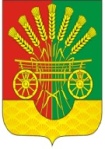 Об отчёте главы муниципального образования Чёрноотрожский сельсовет Саракташского района Оренбургской области о результатах своей деятельности, деятельности администрации сельсовета, в том числе о решении вопросов, поставленных Советом депутатов сельсовета за 2020 годРазослано:администрации сельсовета, постоянным комиссиям, депутатам Совета депутатов сельсовета, руководителям учреждений, предприятий, прокуратуре района, места для обнародования НПА, официальный сайт сельсовета, в дело